ZAFFAR To pursue a career in a group who foster my passion for growth, motivation to achieve excellence, inspiration towards greater success, quest to innovation & continuous improvement and immense learning and I believe my professional expertise would be an excellent fit needed to work & explore these horizons.           UAE working EXPERIENCE with Najmat Ras al khor technical works as a general accountant from December 20th 2014 to till April 2016.                                                                         Responsibilities Prepares payments by verifying documentation, and requesting disbursements.Answers accounting procedure questions by researching and interpreting accounting policy and regulations.Prepares special financial reports by collecting, analyzing, and summarizing account information and trends.Maintains customer confidence and protects operations by keeping financial information confidential.Maintains professional and technical knowledge by attending educational workshops; reviewing professional publications; establishing personal networks; participating in professional societies.Accomplishes the result by performing the duty. • Analyze financial records and reports and make adjustments as needed. Prepare and enter journal entries which include correcting entries, allocating expenditures, grant related entries, etc.• Allocate construction in progress salaries.. • Perform related work as required.                                                           PreviousUnited Bank Limited- North Nazimabad, Haydri Branch, Karachi, Pakistan.One of the largest commercial banks in Pakistan having more than 1,320 online branches inside the country.Assistant Accountant:Reporting to: General Accountant   (started from September 1st 2013 till 31st July 2014)MBA (Human Resources Management )      Karachi, Pakistan		(June, 2014) BBA (Marketing and Finance)      Karachi, Pakistan		(June, 2012)Intermediate (Commerce, Accounting)      Lahore, Pakistan		(August, 2008)Matriculation Bahawalpur , Pakistan	(2004-2006)Tel Net Oracle based SoftwareCase Ware Working papersPeach TreeExperienced knowledge in MS  Office Word, Excel and Power pointTime Management and Supervisory skills.Personality and Behavior grooming.  Training session on Conflict management.Training session on Interpersonal communication Skills.Financial AnalysisGroup ConsolidationReligion                                                         ISLAMDate of Birth		 :		01/01/1991Nationality		:		PakistaniMarital Status	             :		SingleLanguages known		:		English, Urdu Punjabi and HindiGender 			:		MaleJob Seeker First Name / CV No: 1716288Click to send CV No & get contact details of candidate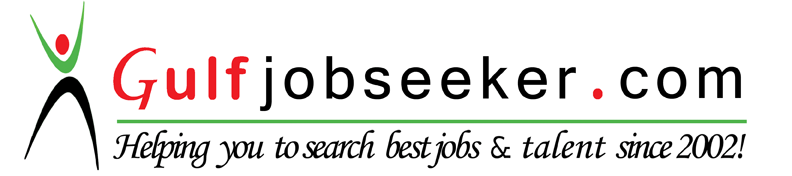 Documents financial transactions by entering account information.Recommends financial actions by analyzing accounting options.Summarizes current financial status by collecting information; preparing balance sheet, profit and loss statement, and other reports.Substantiates financial transactions by auditing documents.Maintains accounting controls by preparing and recommending policies and procedures.Guides accounting clerical staff by coordinating activities and answering questions.Reconciles financial discrepancies by collecting and analyzing account information.Secures financial information by completing data base backups.Maintains financial security by following internal controls.C ashier:Reporting to: Manager   ( started  from October 1st 2012 till 31st August 2013)Maintained a friendly and cordial relationship with the customers by greeting them and assisting them with all relevant issues.Provided customers with outstanding service and assisted them in solving their queries and doubts.Respond to customers’ complaints and resolve their issues.Identify customers, validate and cash checks.Accept cash and checks for deposit and check accuracy of deposit slip.Process cash withdrawals.Perform services for customers such as ordering bank cards and checks.Receive and verify loan payments, mortgage payments and utility bill payments.Initiate and open new accounts.